О признании утратившими силу решений Кировского районного исполнительного комитета от 17 июня 2016 г. № 12-8 и от 21 декабря 2016 г. № 28-12На основании части четвертой статьи 35 Закона Республики Беларусь от 24 июня 1999 г. № 271-З «О питьевом водоснабжении» Кировский районный исполнительный комитет РЕШИЛ:1. Признать утратившими силу:решение Кировского районного исполнительного комитета от 17 июня 2016 г. № 12-8 «Об установлении норм водопотребления»;решение Кировского районного исполнительного комитета от 21 декабря 2016 г. № 28-12 «О внесении изменения в решение Кировского районного исполнительного комитета от 17 июня 2016 г. № 12-8».2. Настоящее решение вступает в силу после его официального опубликования.Председатель	М.В.Гулый Управляющий делами	Е.А.Сакадынец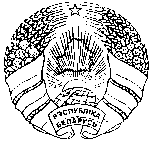 МАГІЛЁЎСКІ АБЛАСНЫВЫКАНАЎЧЫ КАМІТЭТМОГИЛЕВСКИЙ ОБЛАСТНОЙ ИСПОЛНИТЕЛЬНЫЙ КОМИТЕТКІРАЎСКІ РАЁННЫВЫКАНАЎЧЫ КАМІТЭТКИРОВСКИЙ РАЙОННЫЙ ИСПОЛНИТЕЛЬНЫЙ КОМИТЕТРАШЭННЕРЕШЕНИЕ18 октября 2019 г. № 16-11г. Кіраўскг.Кировск